Pracovný list  - Výtvarná výchovaHra na reštaurátoraReštaurátor je zväčša maliar alebo sochár prípadne umelecký stolár či kovotepec, ktorý priamo dotvára - opravuje predmet historickej hodnoty. Samotný reštaurátor sa väčšinou zameriava iba na jeden druh materiálu - drevo, kameň ale aj látka alebo papier. Práca reštaurátora je pre kultúrne dedičstvo veľmi dôležitá práve z dôvodu, že takmer všetko hmotné kultúrne dedičstvo podlieha degradačnému procesu. Degradačný proces nie je v celkovej miere možné zastaviť, iba zmierniť jeho dôsledky na daný predmet. Preto proces konzervovania-reštaurovania treba po uplynutí určitého času zopakovať.Ukážky práce reštaurátorov: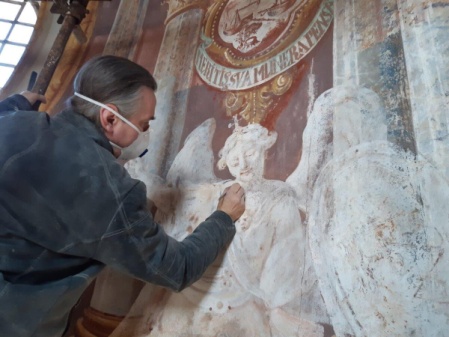 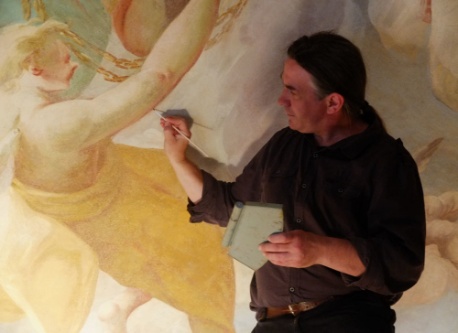 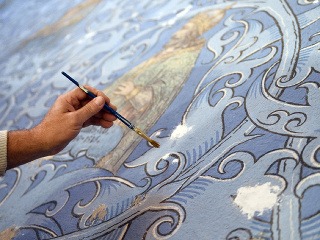 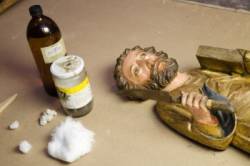 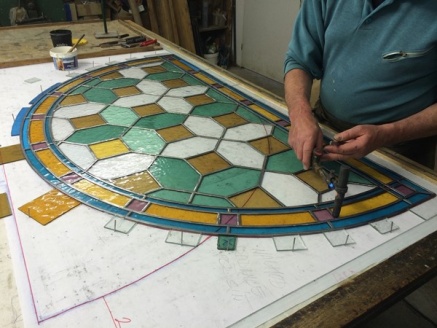 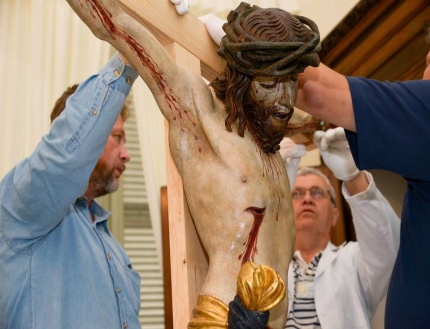 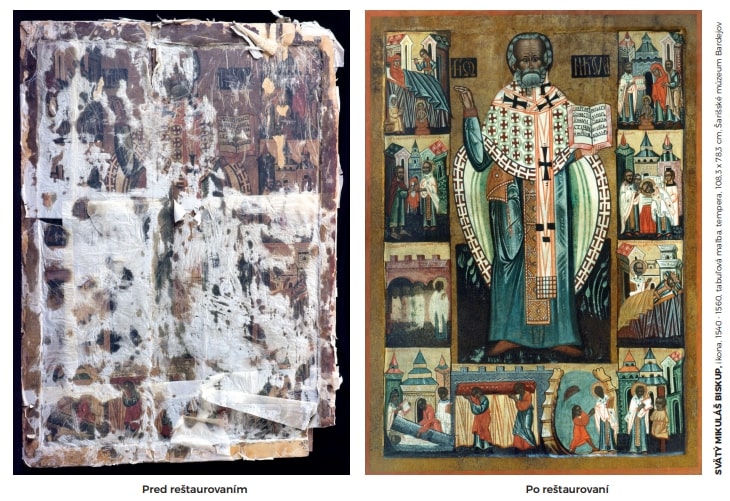 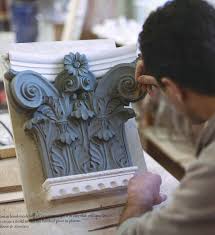 Úloha: Zahraj sa na reštaurátora. Predstav si, že druhá časť  obrázka je poškodená. Dokresli a vyfarbi druhú polovicu obrázka. Najskôr si pravítkom dorysuj rovnaký obdĺžnik z pravej strany, ceruzkou naskicuj zrkadlový obraz hlavy leva a vyfarbi ho.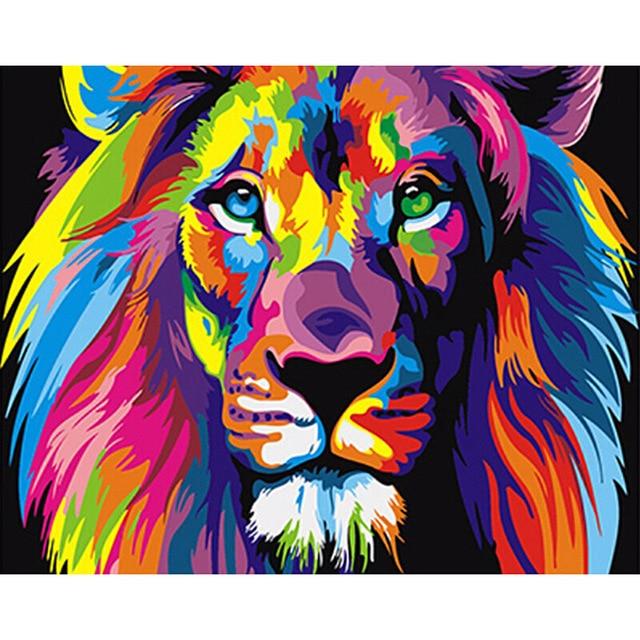 						Pripravila Mgr. Andrea Adamondyová